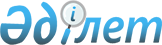 Об утверждении Правил оказания социальной помощи, установления размеров и определения перечня отдельных категорий нуждающихся граждан
					
			Утративший силу
			
			
		
					Решение маслихата Сарыкольского района Костанайской области от 6 декабря 2013 года № 126. Зарегистрировано Департаментом юстиции Костанайской области 23 декабря 2013 года № 4367. Утратило силу решением маслихата Сарыкольского района Костанайской области от 12 мая 2016 года № 24      Сноска. Утратило силу решением маслихата Сарыкольского района Костанайской области от 12.05.2016 № 24 (вводится в действие со дня принятия).

      В соответствии со статьей 6 Закона Республики Казахстан от 23 января 2001 года "О местном государственном управлении и самоуправлении в Республике Казахстан", постановлением Правительства Республики Казахстан от 21 мая 2013 года № 504 "Об утверждении Типовых правил оказания социальной помощи, установления размеров и определения перечня отдельных категорий нуждающихся граждан", Сарыкольский районный маслихат РЕШИЛ:

      1. Утвердить прилагаемые Правила оказания социальной помощи, установления размеров и определения перечня отдельных категорий нуждающихся граждан.

      2. Признать утратившими силу:

      1) решение районного маслихата от 21 декабря 2012 года № 54 "Об оказании социальной помощи отдельным категориям граждан" (зарегистрировано в Реестре государственной регистрации нормативных правовых актов за № 3985, опубликовано 24 января 2013 года в газете "Сарыкөл");

      2) решение районного маслихата от 1 апреля 2013 года № 71 "О внесении изменения в решение маслихата от 21 декабря 2012 года № 54 "Об оказании социальной помощи отдельным категориям граждан" (зарегистрировано в Реестре государственной регистрации нормативных правовых актов за № 4101, опубликовано 25 апреля 2013 года в газете "Сарыкөл");

      3) решение районного маслихата от 10 апреля 2013 года № 78 "О внесении дополнений в решение маслихата от 21 декабря 2012 года № 54 "Об оказании социальной помощи отдельным категориям граждан" (зарегистрировано в Реестре государственной регистрации нормативных правовых актов за № 4104, опубликовано 25 апреля 2013 года в газете "Сарыкөл").

      3. Настоящее решение вводится в действие по истечении десяти календарных дней после дня его первого официального опубликования.



      СОГЛАСОВАНО:

      И.о.руководителя

      государственного учреждения

      "Отдел занятости и социальных

      программ акимата Сарыкольского

      района"

      ___________________ А. Апареев

      Руководитель государственного

      учреждения "Отдел экономики и

      бюджетного планирования акимата

      Сарыкольского района"

      ___________________ А. Бекпанов

 Правила оказания социальной помощи, установления размеров и определения перечня отдельных категорий нуждающихся граждан
1. Общие положения      1. Настоящие Правила оказания социальной помощи, установления размеров и определения перечня отдельных категорий нуждающихся граждан (далее – Правила) разработаны в соответствии с Законом Республики Казахстан от 23 января 2001 года "О местном государственном управлении и самоуправлении в Республике Казахстан", постановлением Правительства Республики Казахстан от 21 мая 2013 года № 504 "Об утверждении Типовых правил оказания социальной помощи, установления размеров и определения перечня отдельных категорий нуждающихся граждан" (далее – Типовые правила) и определяют порядок оказания социальной помощи, установления размеров и определения перечня отдельных категорий нуждающихся граждан.

      2. Основные термины и понятия, которые используются в настоящих Правилах:

      1) специальная комиссия – комиссия, создаваемая решением акима города республиканского значения, столицы, района (города областного значения), по рассмотрению заявления лица (семьи), претендующего на оказание социальной помощи в связи с наступлением трудной жизненной ситуации;

      2) памятные даты – события, имеющие общенародное историческое, духовное, культурное значение и оказавшие влияние на ход истории Республики Казахстан;

      3) прожиточный минимум – необходимый минимальный денежный доход на одного человека, равный по величине стоимости минимальной потребительской корзины, рассчитываемой органами статистики в областях, городе республиканского значения, столице;

      4) праздничные дни – дни национальных и государственных праздников Республики Казахстан;

      5) среднедушевой доход семьи (гражданина) – доля совокупного дохода семьи, приходящаяся на каждого члена семьи в месяц;

      6) трудная жизненная ситуация - ситуация, объективно нарушающая жизнедеятельность гражданина, которую он не может преодолеть самостоятельно;

      7) уполномоченный орган – исполнительный орган города республиканского значения, столицы, района (города областного значения), района в городе в сфере социальной защиты населения,финансируемый за счет местного бюджета, осуществляющий оказание социальной помощи;

      8) уполномоченная организация – Республиканское государственное казенное предприятие "Государственный центр по выплате пенсий Министерства труда и социальной защиты населения Республики Казахстан";

      9) участковая комиссия – комиссия, создаваемая решением акимов соответствующих административно – территориальных единиц для проведения обследования материального положения лиц (семей), обратившихся за социальной помощью, и подготовки заключений;

      10) предельный размер - утвержденный максимальный размер социальной помощи.

      3. Для целей настоящих Правил под социальной помощью понимается помощь, предоставляемая местным исполнительным органом в денежной или натуральной форме отдельным категориям нуждающихся граждан (далее - получатели) в случае наступления трудной жизненной ситуации, а также к памятным датам и праздничным дням.

      4. Праздничным днем является День Победы – 9 Мая.

 2. Порядок определения перечня категорий получателей социальной помощи и установления размеров социальной помощи      5. Социальная помощь предоставляется единовременно и (или) периодически (ежемесячно, 1 раз в полугодие).

      6. Ежемесячная социальная помощь без учета доходов оказывается:

      1) участникам и инвалидам Великой Отечественной войны, на бытовые нужды, в размере 10 месячных расчетных показателей;

      2) лицам, приравненным по льготам и гарантиям к участникам и инвалидам Великой Отечественной войны, другим категориям лиц, приравненных по льготам и гарантиям к участникам войны, на бытовые нужды, в размере 3 месячных расчетных показателей.

      Сноска. Пункт 6 с изменением, внесенным решением маслихата Сарыкольского района Костанайской области от 30.05.2014 № 171 (вводится в действие по истечении десяти календарных дней после дня его первого официального опубликования и распространяет свое действие на отношения, возникшие с 1 мая 2014 года).

      7. Единовременная социальная помощь оказывается следующим гражданам, оказавшимся в трудной жизненной ситуации, а также отдельным категориям граждан к праздничному дню:

      1) инвалидам всех категорий, на оперативное лечение, без учета доходов, в размере не более 50 месячных расчетных показателей;

      2) инвалидам всех категорий, для возмещения расходов, связанных с их проездом в санаторий и реабилитационные центры и обратно, без учета доходов, в размере не более 3 месячных расчетных показателей;

      3) лицам, больным заразной формой туберкулеза, выписанным из специализированной противотуберкулезной медицинской организации, на дополнительное питание, без учета доходов, в размере не более 15 месячных расчетных показателей;

      4) молодежи из семей со среднедушевым доходом ниже величины прожиточного минимума, установленного по Костанайской области (далее – прожиточный минимум) за последние двенадцать месяцев перед обращением, а также без учета доходов, молодежи, относящихся к социально уязвимым слоям населения, продолжающей обучение за счет средств местного бюджета для возмещения расходов, связанных с получением технического, профессионального, послесреднего или высшего образования, за исключением лиц, являющихся обладателями образовательных грантов, получателями иных видов выплат из государственного бюджета, направленных на оплату обучения в организации образования, перечисляемой двумя частями в течение учебного года в размере не более 400 месячных расчетных показателей;

      5) лицам из семей, имеющих среднедушевой доход ниже величины прожиточного минимума за квартал, предшествующий кварталу обращения, на погребение умерших родственников, супругов, зарегистрированных на день смерти в качестве безработных в уполномоченном органе, а также лицам из малообеспеченных семей на погребение несовершеннолетних детей, в размере 15 месячных расчетных показателей;

      6) лицам из семей, имеющих среднедушевой доход ниже величины прожиточного минимума за квартал, предшествующий кварталу обращения, на бытовые нужды, в размере 7 месячных расчетных показателей;

      7) гражданину (семье), пострадавшему вследствие стихийного бедствия или пожара, без учета доходов, в размере не более 10 месячных расчетных показателей;

      8) участникам и инвалидам Великой Отечественной войны, ко дню Победы в Великой Отечественной войне, в размере 150 000 тенге;

      9) лицам, приравненным по льготам и гарантиям к участникам и инвалидам Великой Отечественной войны, другим категориям лиц, приравненных по льготам и гарантиям к участникам войны, а также лицам, проработавшим (прослужившим) не менее шести месяцев с 22 июня 1941 года по 9 мая 1945 года и не награжденным орденами и медалями бывшего Союза Советских Социалистических Республик за самоотверженный труд и безупречную воинскую службу в тылу в годы Великой Отечественной войны, в размере 5 месячных расчетных показателей.

      Сноска. Пункт 7 с изменением, внесенным решением маслихата Сарыкольского района Костанайской области от 28.11.2014 № 215 (вводится в действие по истечении десяти календарных дней после дня его первого официального опубликования).

      8. Основаниями для отнесения граждан к категории нуждающихся при наступлении трудной жизненной ситуации являются:

      1) основания, предусмотренные законодательством Республики Казахстан;

      2) причинение ущерба гражданину (семье) либо его имуществу вследствие стихийного бедствия или пожара либо наличие социально значимого заболевания;

      3) наличие среднедушевого дохода, не превышающего порога, установленного местными представительными органами в кратном отношении к прожиточному минимуму.

      Порог среднедушевого дохода в размере однократного прожиточного минимума установленного по Костанайской области.

      9. Социальная помощь при наступлении трудной жизненной ситуации вследствие стихийного бедствия или пожара оказывается не позднее трех месяцев со дня наступления указанных событий.

      10. Размер оказываемой социальной помощи в каждом отдельном случае определяет специальная комиссия и указывает его в заключении о необходимости оказания социальной помощи.

 3. Порядок оказания социальной помощи      11. Социальная помощь к праздничному дню, оказывается, по списку, утвержденному местным исполнительным органом по представлению уполномоченной организации либо иных организаций без истребования заявлений от получателей.

      12. Для получения ежемесячной социальной помощи лица, указанные в пункте 6 настоящих Правил предоставляют заявление с приложением следующих документов:

      1) документ, удостоверяющий личность;

      2) документ, подтверждающий социальный статус;

      3) документ, подтверждающий регистрацию по постоянному месту жительства.

      13. Для получения социальной помощи при наступлении трудной жизненной ситуации заявитель от себя или от имени семьи в уполномоченный орган или акиму села, сельского округа представляет заявление с приложением следующих документов:

      1) документ, удостоверяющий личность;

      2) документ, подтверждающий регистрацию по постоянному месту жительства;

      3) сведения о составе лица (семьи) согласно приложению 1 к Типовым правилам;

      4) сведения о доходах лица (членов семьи), указанных в подпунктах 4), 5), 6) пункта 7 настоящих Правил;

      5) акт и/или документ, подтверждающий наступление трудной жизненной ситуации.

      14. Документы предоставляются в подлинниках и копиях для сверки, после чего подлинники документов возвращаются заявителю.

      15. При поступлении заявления на оказание социальной помощи при наступлении трудной жизненной ситуации уполномоченный орган или аким села, сельского округа в течение одного рабочего дня направляют документы заявителя в участковую комиссию для проведения обследования материального положения лица (семьи).

      16. Участковая комиссия в течение двух рабочих дней со дня получения документов проводит обследование заявителя, по результатам которого составляет акт о материальном положении лица (семьи), подготавливает заключение о нуждаемости лица (семьи) в социальной помощи по формам согласно приложениям 2, 3 к настоящим Типовым правилам и направляет их в уполномоченный орган или акиму села, сельского округа.

      Аким села, сельского округа в течение двух рабочих дней со дня получения акта и заключения участковой комиссии направляет их с приложенными документами в уполномоченный орган.

      17. В случае недостаточности документов для оказания социальной помощи уполномоченный орган запрашивает в соответствующих органах сведения, необходимые для рассмотрения представленных для оказания социальной помощи документов.

      18. В случае невозможности представления заявителем необходимых документов в связи с их порчей, утерей, уполномоченный орган принимает решение об оказании социальной помощи на основании данных иных уполномоченных органов и организаций, имеющих соответствующие сведения.

      19. Уполномоченный орган в течение одного рабочего дня со дня поступления документов от участковой комиссии или акима села, сельского округа производит расчет среднедушевого дохода лица (семьи) в соответствии с законодательством Республики Казахстан и представляет полный пакет документов на рассмотрение специальной комиссии.

      20. Специальная комиссия в течение двух рабочих дней со дня поступления документов выносит заключение о необходимости оказания социальной помощи, при положительном заключении указывает размер социальной помощи.

      21. Уполномоченный орган в течение восьми рабочих дней со дня регистрации документов заявителя на оказание социальной помощи принимает решение об оказании либо отказе в оказании социальной помощи на основании принятых документов и заключения специальной комиссии о необходимости оказания социальной помощи.

      В случаях, указанных в пунктах 17 и 18 настоящих Правил, уполномоченный орган принимает решение об оказании либо отказе в оказании социальной помощи в течение двадцати рабочих дней со дня принятия документов от заявителя или акима села, сельского округа.

      22. Уполномоченный орган письменно уведомляет заявителя о принятом решении (в случае отказа - с указанием основания) в течение трех рабочих дней со дня принятия решения.

      23. По одному из установленных оснований социальная помощь в течение одного календарного года повторно не оказывается.

      24. Отказ в оказании социальной помощи осуществляется в случаях:

      1) выявления недостоверных сведений, представленных заявителями;

      2) отказа, уклонения заявителя от проведения обследования материального положения лица (семьи);

      3) превышения размера среднедушевого дохода лица (семьи) установленного местными представительными органами порога для оказания социальной помощи.

      25. Выплата социальной помощи осуществляется уполномоченным органом путем перечисления денежных средств на банковский счет получателя социальной помощи через банки второго уровня или организации, имеющие лицензию Национального банка Республики Казахстан на соответствующие виды банковских операций.

      26. Финансирование расходов на предоставление социальной помощи осуществляется в пределах средств, предусмотренных бюджетом Сарыкольского района на текущий финансовый год.

 4. Основания для прекращения и возврата предоставляемой социальной помощи      27. Социальная помощь прекращается в случаях:

      1) смерти получателя;

      2) выезда получателя на постоянное проживание за пределы соответствующей административно-территориальной единицы;

      3) направления получателя на проживание в государственные медико-социальные учреждения;

      4) выявления недостоверных сведений, предоставленных получателем.

      Выплата социальной помощи прекращается с месяца наступления указанных обстоятельств.

      28. Излишне выплаченные суммы подлежат возврату в добровольном или ином установленном законодательством Республики Казахстан порядке.

 5. Заключительное положение      29. Мониторинг и учет предоставления социальной помощи проводит уполномоченный орган с использованием базы данных автоматизированной информационной системы "Е-собес".


					© 2012. РГП на ПХВ «Институт законодательства и правовой информации Республики Казахстан» Министерства юстиции Республики Казахстан
				
      Председатель

      внеочередной сессии

К. Дандыбаева

      Секретарь

      районного маслихата

А. Карашулаков
Утверждены
решением районного маслихата
от 6 декабря 2013 года № 126